Publicado en Bilbao el 18/01/2019 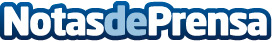 La Clínica Aroka en Bilbao incorpora a la esteticién Inés AtapuercaLa Clínica Aroka en Bilbao ha incorporado a la renombrada esteticién Inés Atapuerca. Desde el mes de diciembre la clínica ofrece nuevos tratamientos de cabinaDatos de contacto:GustavoNota de prensa publicada en: https://www.notasdeprensa.es/la-clinica-aroka-en-bilbao-incorpora-a-la Categorias: Nacional Medicina Medicina alternativa http://www.notasdeprensa.es